Avalon Treatment Centers	(850) 999-2623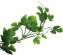 Joanna Johnson, MSW, CAC, MAC, CFASClient Feedback Form*This form must be completed to receive credit for attendance.Client name: __________________________________________________________ DOB: __________________Class attending (circle one): Anger Management, Anti-Theft, Batterer Intervention, Outpatient Substance Use, Victim AwarenessWhat do you hope to get out of this group?______________________________________________________________________________________________________________________________________________________________________________________________________________________________________________________________________________________________________________________________________After group:What are your takeaways from group? What did you learn?_______________________________________________________________________________________________________________________________________________________________________________________________________________________________________________________________________________________________________________________________________How do you feel after this group? (Circle the number OR write your response)After class today my sense of wellbeing is very low.0------1------2------3------4------5------6	7After class today my sense of wellbeing is very high.What would you like to be discussed in the next group?_______________________________________________________________________________________________________________________________________________________________________________________________________________________________________________________________________________________________________________________________________